TENNESSEE BUREAU OF WORKERS’ COMPENSATIONIN THE COURT OF WORKERS’ COMPENSATION CLAIMSAT _____________I, [insert Employee’s name] having been duly sworn, hereby make oath that the following facts are true and correct and are based upon my personal knowledge. 1. 	I currently reside at [insert Employee’s physical residential address]. I am over eighteen (18) years of age and I speak [insert language] as my primary language. I have completed the [insert highest grade level completed] grade.2.	I have been provided with, reviewed, and signed the “Explanation of Workers’ Compensation Benefits” and been provided the opportunity to ask questions regarding the settlement agreement.	3.	I understand that I have the right to be represented by an attorney of my choice. 	4.	I further understand that I am not obligated to enter into the settlement agreement and have the right to have a Compensation Hearing before a Judge in the Court of Workers’ Compensation Claims.  I acknowledge that by signing the settlement agreement, I have waived the right to have a Compensation Hearing.5. 	On [insert date of injury], while in the course and scope of my employment for [insert name of Employer], I was sustained injury to my [insert injury] when [insert description of injury]6. 	I was evaluated and/or treated by [insert names of treating physicians] for [insert diagnosis]. I was placed at maximum medical improvement on [insert date of MMI] and assigned a [insert rating] permanent medical impairment to the body as a whole.7. 	I received temporary disability benefits in the amount of $[insert total amount of TTD and/or TPD paid]. I am not claiming that any additional temporary disability benefits are due. 8.	Medical benefits were paid in the amount of $[insert total amount of medical expenses paid]. All medical expenses to my knowledge have been paid by the Employer’s workers' compensation insurance carrier. 9. 	Following the work injury, I returned to work for [insert employer’s name], earning the same or greater wages. I am still working for [insert name of Employer].10. 	I have agreed to settle this workers' compensation claim for [insert terms of settlement].11. 	I understand that I have received or will receive (choose one) [a lump sum payment of $[insert lump sum payment amount and I affirm that I have the ability to wisely manage and control the commuted award] [periodic payments for (insert number of weeks) at the rate of $ per week, for a total payout of $].  I further understand that if I were to try this case in the Court of Workers’ Compensation Claims, the award may be more or less than the agreed upon settlement amount [and may not be ordered in a lump sum payment].  12.	I affirm and attest that I am not currently in bankruptcy.13. 	I further affirm and attest that I am not subject to or responsible for any current or overdue support obligations contemplated by Tennessee Code Annotated section 50-6-223, in the State of Tennessee.14.	I believe that this settlement is fair and just, and I fully understand the terms of the settlement agreement. 15. 	I am unable to attend an in-person hearing because (insert reason)16. 	With full knowledge of my rights and responsibilities, I hereby request that the Court of Workers’ Compensation Claims approve the settlement based on my sworn testimony contained in this Affidavit. FURTHER THIS AFFIANT SAITH NOT. EMPLOYEE:___________________________________[Insert Employee’s Full Name]Sworn to and subscribed before me this the _______ day of _______________, 20__. ___________________________________ Notary Public My Commission Expires: ______________ Employee Name,)Docket No.: Employee,)v.)State File Number: Employer Name,)Employer,)Judge [                                 ]And)Insurance Carrier Name,)Insurance Carrier.))AFFIDAVITAFFIDAVITAFFIDAVIT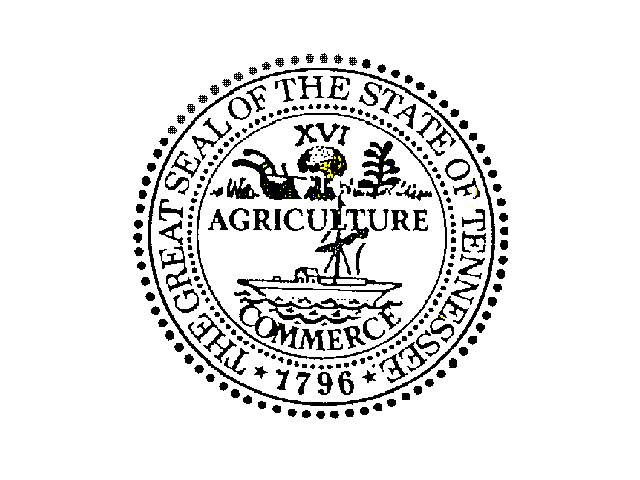 